ESTADO DO RIO GRANDE DO NORTECÂMARA MUNICIPAL DE SÃO JOÃO DO SABUGIExmº. Sr.Presidente da Câmara MunicipalINDICAÇÃO Nº. 083/2017.		O Vereador que abaixo subscreve em conformidade com o texto regimental desta Casa, requer a V. Ex., após ouvido o plenário e este se der por aceito, INDICA ao Sra.Prefeita que seja feitoa ampliação do campo de Futebol, com alambrado, pista de atletismo, pavimentação e arquibancada.JUSTIFICATIVA EM PLENÁRIOSala das Sessões, em08de junhode 2017.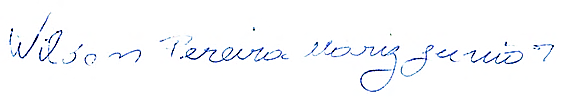 WILSON PEREIRA MARIZ JUNIORVEREADOR-AUTOR